Request for Extra Compensation for ETSU Employee
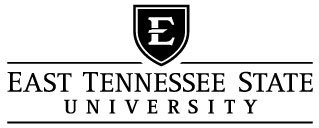 Name:      	E#:      	Title of Employee:       	Dept:      	Box #:      	Position Type: 	 	Extra comp. for non-exempt staff must receive prior approval from Human Resources. Payment Frequency:		Total Amount to be Paid:  $      	If Monthly – Amount Monthly: 	     	Payment Start      	End       Benefits Source:		Charge to:	Index       	Account Code  	Total includes benefits:  The amount listed on the form is the total amount that will affect the budget.  Employee’s gross wages are usually LESS THAN this amount.Fund will pay benefits:  The amount that will affect the budget will be greater than the listed amount.  Employee receives this amount as gross wages.For further details contact the payroll department at 439-5320.Rate was determined by:      	Work performed (e.g. Non-Degree Teaching or Summer Research—Attach documentation if available):      	
     	
     	Dates work was performed:  Start      	End      	 
(Work must be completed prior to payment being made.)
Contact name and number:      	List All Earned Extra Compensation This Fiscal Year:Amount: $     		Work Performed:      	Amount: $     		Work Performed:      	Amount: $     		Work Performed:      	Employee’s signature: 		Date:APPROVALS:
	_________________________________________________Direct Supervisor	Date_________________________________________________Funding Department Head	Date_________________________________________________Funding Dean/Director	Date_________________________________________________Funding Vice President	Date_________________________________________________Grant Acct. or Foundation for Funding Dept.	Date_________________________________________________Budget and Fin. Planning for Funding Dept.	Date_________________________________________________*Office of Financial Services 	Date
(Dual Services Contracts only)	_________________________________________________Human Resources	Date_________________________________________________**Equity and Diversity	Date_________________________________________________**President (Faculty/Admin) or	DateVice President of Fin. & Admin. (Support Staff)* Dual Services Payment can not be made until after contract ends and contractor payment is received.**Signatures required only if amount is in excess of $5000 for one-time or for total requests for one individual within a fiscal year.Definitions and InstructionsName: Legal name of employeeE#: Banner IDTitle of Employee: List your titleDept: List your departmentBox #: List your campus PO Box numberPosition type: 	Use drop down box to select Faculty, Administrative, Professional or Support Staff (HR must give prior approval) or Medical ResidentPayment frequency: 	Use drop down box to select whether the extra pay is for a ‘one-time payment’ or an ongoing ‘monthly’ paymentTotal amount to be paid: 	List the amount of the ‘one-time’ payment or an annual amount for a ‘monthly’ stipend If Monthly-Amount monthly: Enter amount to be paid each monthPayment Start/End date: Record the date the payment should begin and endBenefit Source: 	Use drop down box to select ‘total includes benefits’ or ‘fund will pay benefits’ Total includes benefits:  The amount listed on the form is the total amount that will affect the budget.  Employee’s gross wages are usually LESS THAN this amount.Fund will pay benefits:  The amount that will affect the budget will be greater than the listed amount.  Employee receives this amount as gross wages.For further details contact the payroll department at 439-5320.Charge to: List the index and account code that the extra compensation is supposed to be charged toRate was determined by: List method used to establish the amount employee is to receive.	Example: 	Determined by grant	Based on hourly rate of pay	Based on percentage of current salary	Agreement between _______ & _________Work performed: List duties or responsibilities associated with the extra compensationDates work was performed: Record the dates of when the work was started and finishedContact name and number: List information for the person who can answer questions related to this formFor more information, please review PPP-07 or contact Human Resources at 423-439-4457.